Кроссворд «Словообразование страдательных причастий»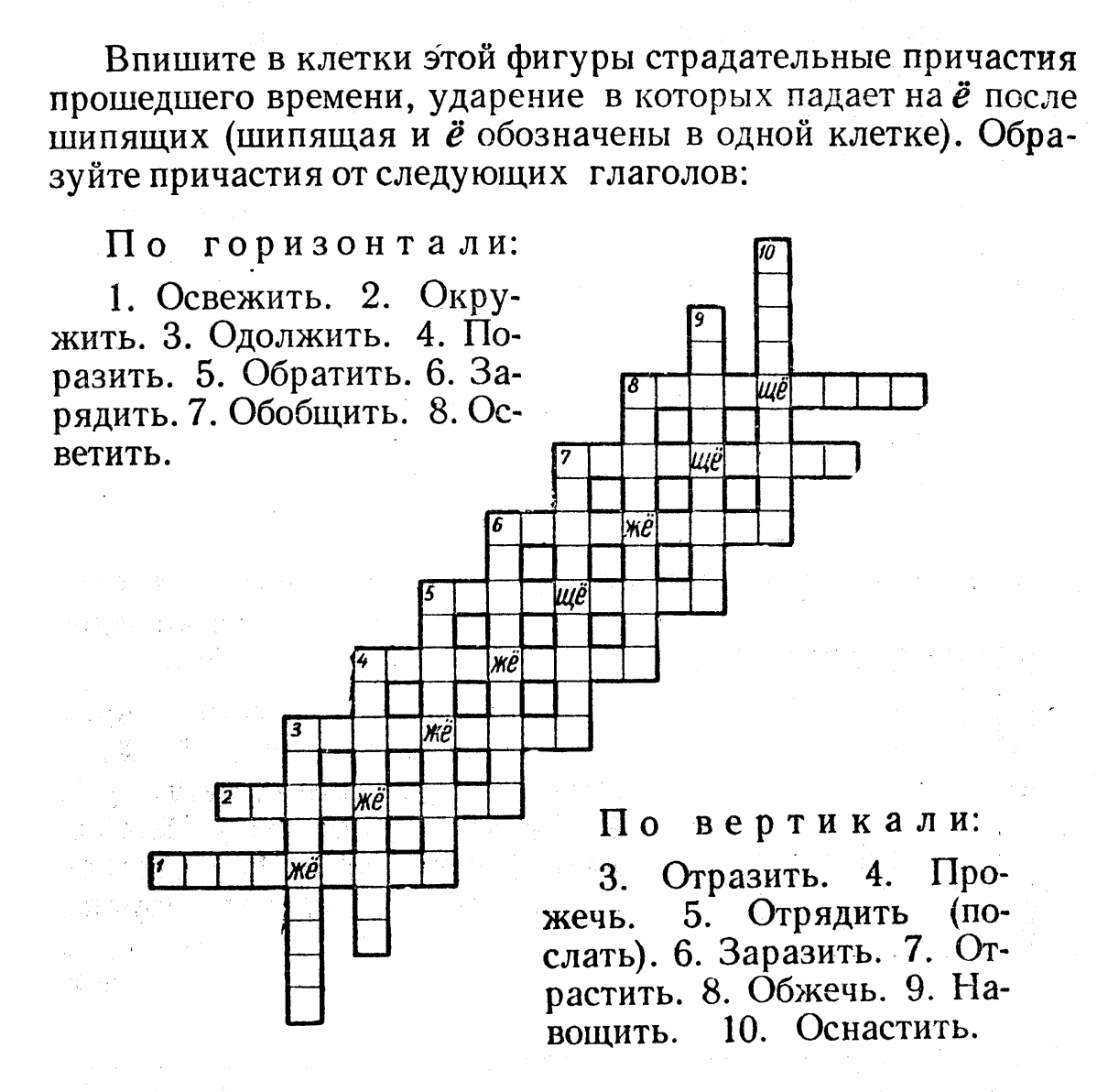 